Istituto di Istruzione Secondaria Superiore “LUIGI EINAUDI” 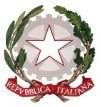 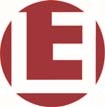 Servizi Commerciali – Opzione Promozione Commerciale e Pubblicitaria - Servizi Socio-Sanitari Servizi per l’Enogastronomia e l’Ospitalità Alberghiera - Servizi per l’Agricoltura e lo Sviluppo RuraleIndirizzo Tecnico “Grafica e Comunicazioni”Centro Risorse contro la Dispersione Scolastica e la Frammentazione Sociale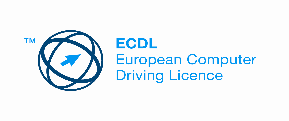 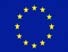 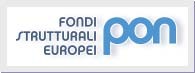 PROGRAMMAZIONE ANNUALE DELLEATTIVITA’ EDUCATIVE E DIDATTICHEConsiglio Classe 		Sezione  	Anno Scolastico  	PREMESSA:La programmazione educativo-didattica di classe, in quanto organizzazione dell’agire formativo, stabilisce gli obiettivi, i contenuti, i metodi, gli strumenti e i criteri di valutazione.Essa coinvolge in diversificati momenti fra loro coerenti:il Collegio Docenti, i Dipartimenti Disciplinari, i Consigli di Classe.INFORMAZIONI SULLA CLASSECOMPOSIZIONE DELLA CLASSEPROFILO DELLA CLASSECASI PARTICOLARI RIFERITI AL SINGOLO ALLIEVO O ALL’INTERA CLASSEACCOGLIENZAOBIETTIVIFacilitare l'inserimento dello studente all'interno dell'istituto, favorendo la capacità di:Orientarsi per mezzo della conoscenza dell'ambiente, delle regole dei diritti e dei doveriRelazionarsi con i compagni, i docenti e le figure istituzionaliPortare a conoscenza dello studente la programmazione didattica-educativaStabilire un rapporto di collaborazione con i genitoriFornire ad allievi e genitori informazioni sugli obiettivi, i metodi e i criteri di valutazioneAltro:  	Per il conseguimento degli obiettivi esposti si propongono le seguenti attività:ATTIVITA' D’ACCOGLIENZAAll'inizio dell'anno scolastico, per le classi prime, attività di accoglienza, durante il quale viene presentato il regolamento d'istituto, il vademecum e il POFIncontro tra la componente genitori, la componente alunni e il Consiglio di Classe, per esporre la programmazione didattica - educativa del CdC stessoAltro:  	ORGANIZZAZIONE DEGLI INTERVENTI DI RECUPERO E SOSTEGNO(le indicazioni qui riportate dovranno essere coerenti con quelle del Collegio dei Docenti)Nel caso di necessità d'interventi di recupero vengono proposte le seguenti strategieIn orario curriculareLezioni tenute dal docente titolare a tutta la classe sulle parti di programmazione da recuperareLezioni tenute dal docente titolare ad un gruppo di alunni mentre altri studenti sono impegnati in altre attivitàMomenti di apprendimento guidato con la consulenza del docenteMomenti di apprendimento guidato con la consulenza di compagni più preparatiUtilizzo del “laboratorio” per guidare l’azione didattica al fine di far acquisire consapevolezza dei propri punti di forza e debolezzaAltro:  	Organizzazione degli interventi d’approfondimento per chi non ha evidenziato lacune Per gli allievi che non hanno evidenziato lacune, sono previste attività di potenziamento delle conoscenze ed abilità acquisite. Durante le ore di recupero / potenziamento / approfondimento saranno assegnate attività di laboratorio che aiutino gli studente, attraverso un processo induttivo,  a connettere il sapere acquisito in contesti applicativi al sapere astratto basato su concetti generali.COMPORTAMENTI NEI CONFRONTI DELLA CLASSEEsplicitare gli obiettivi disciplinari e trasversaliUsare un linguaggio semplice, chiaro e rigorosoRipetere più volte lo stesso argomento, privilegiando, nello svolgimento del programma, più la qualità che la quantitàDare più spazio alle osservazioni e alle richieste di chiarimenti da parte degli alunni.Comunicare i criteri di valutazioneComunicare l’esito delle verifiche, sia orali che scritte e/o praticheMostrare gli elaborati, corretti e valutatiEsigere un comportamento corretto e partecipe in classe e durante le ore di laboratorio, cercando di far acquisire agli allievi un modello comportamentale di autodisciplina, che permetta loro un inserimento adeguato nella realtà scolastica. A tal fine si provvede a regolamentare le uscite dalla classe, il comportamento negli ambienti scolastici e gli interventi durante le lezioniAltro:  	OBIETTIVI TRASVERSALIComportamentaliporsi in relazione in modo corretto,lavorare in gruppo,valutare le conseguenze delle proprie azioni,rispettare le regole,adattarsi a situazioni nuove,regolarità nello svolgimento dei compiti scolastici,rendere partecipe l'alunno di com'è valutato il suo lavoro,educare al rispetto, alla tolleranza e favorire la socializzazione tra gli studenti,educare al rispetto dell'ambiente di lavoro,partecipazione ordinata in classe,favorire l'autovalutazione,Altro:  	Cognitivicomprendere un testo scritto anche mediante lettura guidata,conoscenza dei saperi minimi essenziali per ogni disciplina,applicare principi e regole,riassumere testi,stabilire rapporti di causa - effetto,esprimersi in modo chiaro e corretto,sviluppare senso critico e capacità creative,saper collegare argomenti della stessa disciplina e coglierne le semplici relazioni,imparare ad esprimere giudizi propri,Altro:  	I docenti s'impegneranno affinché gli alunni raggiungano gli obiettivi, decisi dal CdC, esigendo il rispetto delle norme comportamentali ed il conseguimento degli obiettivi cognitivi – didattici.c. Educazione civica - Integrazioni al Profilo educativo, culturale e professionale dello studente a conclusione del  secondo ciclo del sistema educativo di istruzione e di formazione (D. Lgs. 226/2005, art. 1, c. 5,  Allegato A), riferite all’insegnamento trasversale dell’educazione civica ❑ Conoscere l’organizzazione costituzionale ed amministrativa del nostro Paese per rispondere ai propri  doveri di cittadino ed esercitare con consapevolezza i propri diritti politici a livello territoriale e  nazionale. ❑ Conoscere i valori che ispirano gli ordinamenti comunitari e internazionali, nonché i loro compiti e  funzioni essenziali ❑ Essere consapevoli del valore e delle regole della vita democratica anche attraverso l’approfondimento  degli elementi fondamentali del diritto che la regolano, con particolare riferimento al diritto del lavoro.❑ Esercitare correttamente le modalità di rappresentanza, di delega, di rispetto degli impegni assunti e fatti  propri all’interno di diversi ambiti istituzionali e sociali. ❑ Partecipare al dibattito culturale. ❑ Cogliere la complessità dei problemi esistenziali, morali, politici, sociali, economici e scientifici e  formulare risposte personali argomentate. ❑ Prendere coscienza delle situazioni e delle forme del disagio giovanile ed adulto nella società  contemporanea e comportarsi in modo da promuovere il benessere fisico, psicologico, morale e sociale.❑ Rispettare l’ambiente, curarlo, conservarlo, migliorarlo, assumendo il principio di responsabilità. Adottare i comportamenti più adeguati per la tutela della sicurezza propria, degli altri e dell’ambiente in  cui si vive, in condizioni ordinarie o straordinarie di pericolo, curando l’acquisizione di elementi  formativi di base in materia di primo intervento e protezione civile. ❑ Perseguire con ogni mezzo e in ogni contesto il principio di legalità e di solidarietà dell’azione  individuale e sociale, promuovendo principi, valori e abiti di contrasto alla criminalità organizzata e alle  mafie. ❑ Esercitare i principi della cittadinanza digitale, con competenza e coerenza rispetto al sistema integrato  di valori che regolano la vita democratica. ❑ Compiere le scelte di partecipazione alla vita pubblica e di cittadinanza coerentemente agli obiettivi di  sostenibilità sanciti a livello comunitario attraverso l’Agenda 2030 per lo sviluppo sostenibile. Operare a favore dello sviluppo eco-sostenibile e della tutela delle identità e delle eccellenze produttive  del Paese. ❑ Rispettare e valorizzare il patrimonio culturale e dei beni pubblici comuni.Strategie da mettere in atto per il loro conseguimentofavorire momenti di discussione e di riflessione,promuovere attività di laboratorio,abituare gli alunni a parlare uno alla volta,controllare spesso l'esecuzione dei compiti assegnati per casa,controllare costantemente l'esposizione orale, formale e informaleorganizzare attività di laboratorio e la visione di film didattici,Altro:  	METODOLOGIE D’INSEGNAMENTOEsse devono essere sempre rapportate al livello di sviluppo psicointellettivo degli alunni e alla realtà media della classe, tenendo conto dei ritmi di apprendimento, dei livelli cognitivi e delle competenze raggiunte. Le metodologie devono essere coerenti con gli obiettivi generali e con quelli specifici di disciplina, finalizzate alla soluzione dei problemi e alla crescita delle abilità prefissate. Sono considerate utili sia le tecniche di insegnamento tradizionali (lezione frontale), sia quelle innovative (lezione dialogata, lavoro per gruppi, lezioni in compresenza, etc).VALUTAZIONEÈ il punto più alto della professionalità docente, in quanto riassume in sé e giudica il processo educativo.  La valutazione in itinere tiene conto:dei livelli di partenza,dell’interesse, partecipazione alla vita scolastica e all’attività didattica, dell’impegno nello studio.Le verifiche saranno sia formative che sommative, per controllare i risultati di apprendimento e il complesso di informazioni e di competenze raggiunto.STRUMENTI DI OSSERVAZIONE, DI VERIFICA E DI VALUTAZIONEGriglie comuni di osservazione dei comportamenti e del processo d’apprendimento.Per ogni unità di apprendimento si procederà nel modo seguente:Strumenti da utilizzare per la verifica formativaInterrogazioneTest a risposta multiplaTest V/FTest a risposta apertaQuestionarioProva in laboratorioProva strutturataProva semi strutturataAltro:  	Strumenti per la verifica sommativaInterrogazioneCommentoColloquioIntervistaAltro:  	Fattori che concorrono alla valutazione periodica e finaleAspetti comportamentali e relazionaliMotivazione ed interesseTemperamento. Emotività affettivitàMetodo di studioPartecipazione all’attività didatticaRispetto degli impegni scolasticiImpegnoProgressoLivello medio della classeAssiduità nella frequenzaAltro:  	Definizione di criteri comuni per la corrispondenza tra voti e livelli di conoscenze, abilità e competenze:(Si rimanda a quanto esplicitato nel POF, e ribadito nei Dipartimenti Disciplinari)----------------------------------------------------------------------------------------------------------------------------------------------------------------------------------------------------------------------------------------------------------------------------------------------------------------------------------------------------------------------------------------------------------------------------------------------------------------------------------------------------------------------------------------------------------------------------------------------------------------------------------------------------IMPEGNI RICHIESTI AGLI STUDENTIConoscenza del "Regolamento d'Istituto"Puntualità ed assiduità nella frequenzaRispetto delle norme della buona educazione e della civile convivenzaRispetto dell'ambiente e del patrimonio scolasticoPratica del confronto e della tolleranza delle idee diverseCorretto utilizzo delle assemblee e dei collettivi di classePartecipazione responsabile ai corsi di recuperoSvolgimento dei compiti assegnati per casaAltro:  	IMPEGNI RICHIESTI ALLE FAMIGLIEConoscenza del "Regolamento d'Istituto"Controllo delle assenze dei ritardi e delle uscite anticipate, con immediata giustificazione per gli  alunni minorenniCollaborazione con i docenti sul piano educativo, anche attraverso gli incontri periodici individuali e collegialiAltro:  	ATTIVITA’ INTEGRATIVE PREVISTEIl Consiglio s’impegna a promuovere e sostenere la partecipazione della classe alle seguenti attività integrative:Visite guidate a museiVisite guidate a aziende locali e a Istituti di RicercaVisione di film e spettacoli teatraliIncontri con esperti su argomenti di particolare interesse, scelti dagli studentiAttività ginniche e teatraliCineforumEducazione alla saluteEducazione ambientaleManifestazioni folcloristiche cittadineAltro:  	PROPOSTE VIAGGI DI ISTRUZIONE E VISITE GUIDATE----------------------------------------------------------------------------------------------------------------------------------------------------------------------------------------------------------------------------------------------------------------------------------------------------------------------------------------------------------------------------------------------------------------------------------------------------------------------------------------------------------------------------------------------------------------------------------------------------------------------------------------------------EVENTUALI PROGETTI CURRICULARI ED EXTRA CURRICULARI ATTIVATI DAL CONSIGLIO DI CLASSE----------------------------------------------------------------------------------------------------------------------------------------------------------------------------------------------------------------------------------------------------------------------------------------------------------------------------------------------------------------------------------------------------------------------------------------------------------------------------------------------------------------------------------------------------------------------------------------------------------------------------------------------------ALTRE DECISIONI----------------------------------------------------------------------------------------------------------------------------------------------------------------------------------------------------------------------------------------------------------------------------------------------------------------------------------------------------------------------------------------------------------------------------------------------------------------------------------------------------------------------------------------------------------------------------------------------------------------------------------------------------Foggia, 		Il coordinatoreIl Consiglio di ClasseMaschiAlunniFemmineRipetentiMomentiModalità1- Verifica dei prerequisitiTest d’ingresso (prove strutturate e/o semistrutturate)Brain stormingDiscussioni guidateColloqui generali e/o individuali2- Verifiche formative in itinereinterrogazione,test (risposta multipla, V/F, risposta libera)3- Interventi mirati, atti a colmare le lacuneSecondo quanto riportato ai punti D.a e D.b4- Verifiche sommativeDISCIPLINADOCENTE